MATEMATIKA,PETAK,1.10.2021. UČENIK LKZBROJI: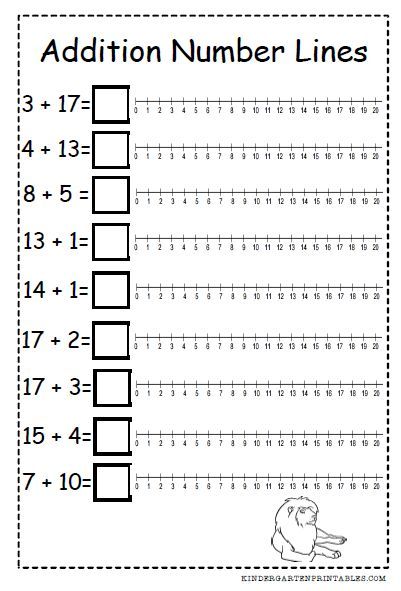 